Załącznik nr 1do Uchwały Nr X/55/2015 Rady Gminy Nowe  Miasto nad Wartąz dnia 29 październik a2015 r.DEKLARACJAO WYSOKOŚCI OPŁATY ZA GOSPODAROWANIE ODPADAMI KOMUNALNYMI  Z TERENU NIERUCHOMOŚCI ZAMIESZKAŁYCH NA TERENIE GMINY 
NOWE MIASTO NAD WARTĄPodstawa prawna:	Ustawa z dnia 13 września 1996 roku o utrzymaniu czystości i porządku w gminach  (Dz. U. z 2013 r. Nr 1399 z późn.  zm.).Składający:	Formularz przeznaczony jest dla właścicieli nieruchomości, współwłaścicieli, użytkowników wieczystych oraz jednostek organizacyjnych i osób posiadających nieruchomość w zarządzie lub użytkowaniu, a także innych podmiotów władających nieruchomością Termin składania:	W terminie 14 dni od zaistnienia okoliczności mających wpływ na powstanie bądź wygaśnięcie obowiązku uiszczania opłaty lub zaistnienia zdarzeń mających wpływ na wysokość opłatyMiejsce składania:	Urząd Gminy, ul. Poznańska 14, 63-040 Nowe Miasto nad WartąPłatność:	Bez wezwania co miesiąc w terminie do 15 dnia każdego miesiąca w kasie Urzędu Gminy Nowe Miasto nad Wartą lub na rachunek bankowy: Bank Spółdzielczy Środa Wlkp. O/Nowe Miasto  nr 37 9085 0002 0030 0000 0172 0001 Podstawa prawna:	Ustawa z dnia 13 września 1996 roku o utrzymaniu czystości i porządku w gminach  (Dz. U. z 2013 r. Nr 1399 z późn.  zm.).Składający:	Formularz przeznaczony jest dla właścicieli nieruchomości, współwłaścicieli, użytkowników wieczystych oraz jednostek organizacyjnych i osób posiadających nieruchomość w zarządzie lub użytkowaniu, a także innych podmiotów władających nieruchomością Termin składania:	W terminie 14 dni od zaistnienia okoliczności mających wpływ na powstanie bądź wygaśnięcie obowiązku uiszczania opłaty lub zaistnienia zdarzeń mających wpływ na wysokość opłatyMiejsce składania:	Urząd Gminy, ul. Poznańska 14, 63-040 Nowe Miasto nad WartąPłatność:	Bez wezwania co miesiąc w terminie do 15 dnia każdego miesiąca w kasie Urzędu Gminy Nowe Miasto nad Wartą lub na rachunek bankowy: Bank Spółdzielczy Środa Wlkp. O/Nowe Miasto  nr 37 9085 0002 0030 0000 0172 0001 Podstawa prawna:	Ustawa z dnia 13 września 1996 roku o utrzymaniu czystości i porządku w gminach  (Dz. U. z 2013 r. Nr 1399 z późn.  zm.).Składający:	Formularz przeznaczony jest dla właścicieli nieruchomości, współwłaścicieli, użytkowników wieczystych oraz jednostek organizacyjnych i osób posiadających nieruchomość w zarządzie lub użytkowaniu, a także innych podmiotów władających nieruchomością Termin składania:	W terminie 14 dni od zaistnienia okoliczności mających wpływ na powstanie bądź wygaśnięcie obowiązku uiszczania opłaty lub zaistnienia zdarzeń mających wpływ na wysokość opłatyMiejsce składania:	Urząd Gminy, ul. Poznańska 14, 63-040 Nowe Miasto nad WartąPłatność:	Bez wezwania co miesiąc w terminie do 15 dnia każdego miesiąca w kasie Urzędu Gminy Nowe Miasto nad Wartą lub na rachunek bankowy: Bank Spółdzielczy Środa Wlkp. O/Nowe Miasto  nr 37 9085 0002 0030 0000 0172 0001 Podstawa prawna:	Ustawa z dnia 13 września 1996 roku o utrzymaniu czystości i porządku w gminach  (Dz. U. z 2013 r. Nr 1399 z późn.  zm.).Składający:	Formularz przeznaczony jest dla właścicieli nieruchomości, współwłaścicieli, użytkowników wieczystych oraz jednostek organizacyjnych i osób posiadających nieruchomość w zarządzie lub użytkowaniu, a także innych podmiotów władających nieruchomością Termin składania:	W terminie 14 dni od zaistnienia okoliczności mających wpływ na powstanie bądź wygaśnięcie obowiązku uiszczania opłaty lub zaistnienia zdarzeń mających wpływ na wysokość opłatyMiejsce składania:	Urząd Gminy, ul. Poznańska 14, 63-040 Nowe Miasto nad WartąPłatność:	Bez wezwania co miesiąc w terminie do 15 dnia każdego miesiąca w kasie Urzędu Gminy Nowe Miasto nad Wartą lub na rachunek bankowy: Bank Spółdzielczy Środa Wlkp. O/Nowe Miasto  nr 37 9085 0002 0030 0000 0172 0001 Podstawa prawna:	Ustawa z dnia 13 września 1996 roku o utrzymaniu czystości i porządku w gminach  (Dz. U. z 2013 r. Nr 1399 z późn.  zm.).Składający:	Formularz przeznaczony jest dla właścicieli nieruchomości, współwłaścicieli, użytkowników wieczystych oraz jednostek organizacyjnych i osób posiadających nieruchomość w zarządzie lub użytkowaniu, a także innych podmiotów władających nieruchomością Termin składania:	W terminie 14 dni od zaistnienia okoliczności mających wpływ na powstanie bądź wygaśnięcie obowiązku uiszczania opłaty lub zaistnienia zdarzeń mających wpływ na wysokość opłatyMiejsce składania:	Urząd Gminy, ul. Poznańska 14, 63-040 Nowe Miasto nad WartąPłatność:	Bez wezwania co miesiąc w terminie do 15 dnia każdego miesiąca w kasie Urzędu Gminy Nowe Miasto nad Wartą lub na rachunek bankowy: Bank Spółdzielczy Środa Wlkp. O/Nowe Miasto  nr 37 9085 0002 0030 0000 0172 0001 Podstawa prawna:	Ustawa z dnia 13 września 1996 roku o utrzymaniu czystości i porządku w gminach  (Dz. U. z 2013 r. Nr 1399 z późn.  zm.).Składający:	Formularz przeznaczony jest dla właścicieli nieruchomości, współwłaścicieli, użytkowników wieczystych oraz jednostek organizacyjnych i osób posiadających nieruchomość w zarządzie lub użytkowaniu, a także innych podmiotów władających nieruchomością Termin składania:	W terminie 14 dni od zaistnienia okoliczności mających wpływ na powstanie bądź wygaśnięcie obowiązku uiszczania opłaty lub zaistnienia zdarzeń mających wpływ na wysokość opłatyMiejsce składania:	Urząd Gminy, ul. Poznańska 14, 63-040 Nowe Miasto nad WartąPłatność:	Bez wezwania co miesiąc w terminie do 15 dnia każdego miesiąca w kasie Urzędu Gminy Nowe Miasto nad Wartą lub na rachunek bankowy: Bank Spółdzielczy Środa Wlkp. O/Nowe Miasto  nr 37 9085 0002 0030 0000 0172 0001 Podstawa prawna:	Ustawa z dnia 13 września 1996 roku o utrzymaniu czystości i porządku w gminach  (Dz. U. z 2013 r. Nr 1399 z późn.  zm.).Składający:	Formularz przeznaczony jest dla właścicieli nieruchomości, współwłaścicieli, użytkowników wieczystych oraz jednostek organizacyjnych i osób posiadających nieruchomość w zarządzie lub użytkowaniu, a także innych podmiotów władających nieruchomością Termin składania:	W terminie 14 dni od zaistnienia okoliczności mających wpływ na powstanie bądź wygaśnięcie obowiązku uiszczania opłaty lub zaistnienia zdarzeń mających wpływ na wysokość opłatyMiejsce składania:	Urząd Gminy, ul. Poznańska 14, 63-040 Nowe Miasto nad WartąPłatność:	Bez wezwania co miesiąc w terminie do 15 dnia każdego miesiąca w kasie Urzędu Gminy Nowe Miasto nad Wartą lub na rachunek bankowy: Bank Spółdzielczy Środa Wlkp. O/Nowe Miasto  nr 37 9085 0002 0030 0000 0172 0001 Podstawa prawna:	Ustawa z dnia 13 września 1996 roku o utrzymaniu czystości i porządku w gminach  (Dz. U. z 2013 r. Nr 1399 z późn.  zm.).Składający:	Formularz przeznaczony jest dla właścicieli nieruchomości, współwłaścicieli, użytkowników wieczystych oraz jednostek organizacyjnych i osób posiadających nieruchomość w zarządzie lub użytkowaniu, a także innych podmiotów władających nieruchomością Termin składania:	W terminie 14 dni od zaistnienia okoliczności mających wpływ na powstanie bądź wygaśnięcie obowiązku uiszczania opłaty lub zaistnienia zdarzeń mających wpływ na wysokość opłatyMiejsce składania:	Urząd Gminy, ul. Poznańska 14, 63-040 Nowe Miasto nad WartąPłatność:	Bez wezwania co miesiąc w terminie do 15 dnia każdego miesiąca w kasie Urzędu Gminy Nowe Miasto nad Wartą lub na rachunek bankowy: Bank Spółdzielczy Środa Wlkp. O/Nowe Miasto  nr 37 9085 0002 0030 0000 0172 0001 Podstawa prawna:	Ustawa z dnia 13 września 1996 roku o utrzymaniu czystości i porządku w gminach  (Dz. U. z 2013 r. Nr 1399 z późn.  zm.).Składający:	Formularz przeznaczony jest dla właścicieli nieruchomości, współwłaścicieli, użytkowników wieczystych oraz jednostek organizacyjnych i osób posiadających nieruchomość w zarządzie lub użytkowaniu, a także innych podmiotów władających nieruchomością Termin składania:	W terminie 14 dni od zaistnienia okoliczności mających wpływ na powstanie bądź wygaśnięcie obowiązku uiszczania opłaty lub zaistnienia zdarzeń mających wpływ na wysokość opłatyMiejsce składania:	Urząd Gminy, ul. Poznańska 14, 63-040 Nowe Miasto nad WartąPłatność:	Bez wezwania co miesiąc w terminie do 15 dnia każdego miesiąca w kasie Urzędu Gminy Nowe Miasto nad Wartą lub na rachunek bankowy: Bank Spółdzielczy Środa Wlkp. O/Nowe Miasto  nr 37 9085 0002 0030 0000 0172 0001 Podstawa prawna:	Ustawa z dnia 13 września 1996 roku o utrzymaniu czystości i porządku w gminach  (Dz. U. z 2013 r. Nr 1399 z późn.  zm.).Składający:	Formularz przeznaczony jest dla właścicieli nieruchomości, współwłaścicieli, użytkowników wieczystych oraz jednostek organizacyjnych i osób posiadających nieruchomość w zarządzie lub użytkowaniu, a także innych podmiotów władających nieruchomością Termin składania:	W terminie 14 dni od zaistnienia okoliczności mających wpływ na powstanie bądź wygaśnięcie obowiązku uiszczania opłaty lub zaistnienia zdarzeń mających wpływ na wysokość opłatyMiejsce składania:	Urząd Gminy, ul. Poznańska 14, 63-040 Nowe Miasto nad WartąPłatność:	Bez wezwania co miesiąc w terminie do 15 dnia każdego miesiąca w kasie Urzędu Gminy Nowe Miasto nad Wartą lub na rachunek bankowy: Bank Spółdzielczy Środa Wlkp. O/Nowe Miasto  nr 37 9085 0002 0030 0000 0172 0001 Podstawa prawna:	Ustawa z dnia 13 września 1996 roku o utrzymaniu czystości i porządku w gminach  (Dz. U. z 2013 r. Nr 1399 z późn.  zm.).Składający:	Formularz przeznaczony jest dla właścicieli nieruchomości, współwłaścicieli, użytkowników wieczystych oraz jednostek organizacyjnych i osób posiadających nieruchomość w zarządzie lub użytkowaniu, a także innych podmiotów władających nieruchomością Termin składania:	W terminie 14 dni od zaistnienia okoliczności mających wpływ na powstanie bądź wygaśnięcie obowiązku uiszczania opłaty lub zaistnienia zdarzeń mających wpływ na wysokość opłatyMiejsce składania:	Urząd Gminy, ul. Poznańska 14, 63-040 Nowe Miasto nad WartąPłatność:	Bez wezwania co miesiąc w terminie do 15 dnia każdego miesiąca w kasie Urzędu Gminy Nowe Miasto nad Wartą lub na rachunek bankowy: Bank Spółdzielczy Środa Wlkp. O/Nowe Miasto  nr 37 9085 0002 0030 0000 0172 0001 A. ORGAN WŁAŚCIWY DO ZŁOŻENIA DEKLARACJIA. ORGAN WŁAŚCIWY DO ZŁOŻENIA DEKLARACJIA. ORGAN WŁAŚCIWY DO ZŁOŻENIA DEKLARACJIA. ORGAN WŁAŚCIWY DO ZŁOŻENIA DEKLARACJIA. ORGAN WŁAŚCIWY DO ZŁOŻENIA DEKLARACJIA. ORGAN WŁAŚCIWY DO ZŁOŻENIA DEKLARACJIA. ORGAN WŁAŚCIWY DO ZŁOŻENIA DEKLARACJIA. ORGAN WŁAŚCIWY DO ZŁOŻENIA DEKLARACJIA. ORGAN WŁAŚCIWY DO ZŁOŻENIA DEKLARACJIA. ORGAN WŁAŚCIWY DO ZŁOŻENIA DEKLARACJIA. ORGAN WŁAŚCIWY DO ZŁOŻENIA DEKLARACJIWÓJT GMINY NOWE MIASTO NAD WARTĄul. Poznańska 14, 63-040 Nowe Miasto nad WartąWÓJT GMINY NOWE MIASTO NAD WARTĄul. Poznańska 14, 63-040 Nowe Miasto nad WartąWÓJT GMINY NOWE MIASTO NAD WARTĄul. Poznańska 14, 63-040 Nowe Miasto nad WartąWÓJT GMINY NOWE MIASTO NAD WARTĄul. Poznańska 14, 63-040 Nowe Miasto nad WartąWÓJT GMINY NOWE MIASTO NAD WARTĄul. Poznańska 14, 63-040 Nowe Miasto nad WartąWÓJT GMINY NOWE MIASTO NAD WARTĄul. Poznańska 14, 63-040 Nowe Miasto nad WartąWÓJT GMINY NOWE MIASTO NAD WARTĄul. Poznańska 14, 63-040 Nowe Miasto nad WartąWÓJT GMINY NOWE MIASTO NAD WARTĄul. Poznańska 14, 63-040 Nowe Miasto nad WartąWÓJT GMINY NOWE MIASTO NAD WARTĄul. Poznańska 14, 63-040 Nowe Miasto nad WartąWÓJT GMINY NOWE MIASTO NAD WARTĄul. Poznańska 14, 63-040 Nowe Miasto nad WartąWÓJT GMINY NOWE MIASTO NAD WARTĄul. Poznańska 14, 63-040 Nowe Miasto nad WartąB. OBOWIĄZEK ZŁOŻENIA DEKLARACJI (proszę zaznaczyć właściwy kwadrat)B. OBOWIĄZEK ZŁOŻENIA DEKLARACJI (proszę zaznaczyć właściwy kwadrat)B. OBOWIĄZEK ZŁOŻENIA DEKLARACJI (proszę zaznaczyć właściwy kwadrat)B. OBOWIĄZEK ZŁOŻENIA DEKLARACJI (proszę zaznaczyć właściwy kwadrat)B. OBOWIĄZEK ZŁOŻENIA DEKLARACJI (proszę zaznaczyć właściwy kwadrat)B. OBOWIĄZEK ZŁOŻENIA DEKLARACJI (proszę zaznaczyć właściwy kwadrat)B. OBOWIĄZEK ZŁOŻENIA DEKLARACJI (proszę zaznaczyć właściwy kwadrat)B. OBOWIĄZEK ZŁOŻENIA DEKLARACJI (proszę zaznaczyć właściwy kwadrat)B. OBOWIĄZEK ZŁOŻENIA DEKLARACJI (proszę zaznaczyć właściwy kwadrat)B. OBOWIĄZEK ZŁOŻENIA DEKLARACJI (proszę zaznaczyć właściwy kwadrat)B. OBOWIĄZEK ZŁOŻENIA DEKLARACJI (proszę zaznaczyć właściwy kwadrat)   PIERWSZA DEKLARACJA                             KOREKTA DEKLARACJA                                                                                                                                                     NOWA DEKLARACJA    OBOWIĄZUJE OD    ___-___-______        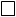                            UZASADNIENIE PRZYCZYNY SKŁADANIA NOWEJ DEKLARACJI:                                                                                              PIERWSZA DEKLARACJA                             KOREKTA DEKLARACJA                                                                                                                                                     NOWA DEKLARACJA    OBOWIĄZUJE OD    ___-___-______                                   UZASADNIENIE PRZYCZYNY SKŁADANIA NOWEJ DEKLARACJI:                                                                                              PIERWSZA DEKLARACJA                             KOREKTA DEKLARACJA                                                                                                                                                     NOWA DEKLARACJA    OBOWIĄZUJE OD    ___-___-______                                   UZASADNIENIE PRZYCZYNY SKŁADANIA NOWEJ DEKLARACJI:                                                                                              PIERWSZA DEKLARACJA                             KOREKTA DEKLARACJA                                                                                                                                                     NOWA DEKLARACJA    OBOWIĄZUJE OD    ___-___-______                                   UZASADNIENIE PRZYCZYNY SKŁADANIA NOWEJ DEKLARACJI:                                                                                              PIERWSZA DEKLARACJA                             KOREKTA DEKLARACJA                                                                                                                                                     NOWA DEKLARACJA    OBOWIĄZUJE OD    ___-___-______                                   UZASADNIENIE PRZYCZYNY SKŁADANIA NOWEJ DEKLARACJI:                                                                                              PIERWSZA DEKLARACJA                             KOREKTA DEKLARACJA                                                                                                                                                     NOWA DEKLARACJA    OBOWIĄZUJE OD    ___-___-______                                   UZASADNIENIE PRZYCZYNY SKŁADANIA NOWEJ DEKLARACJI:                                                                                              PIERWSZA DEKLARACJA                             KOREKTA DEKLARACJA                                                                                                                                                     NOWA DEKLARACJA    OBOWIĄZUJE OD    ___-___-______                                   UZASADNIENIE PRZYCZYNY SKŁADANIA NOWEJ DEKLARACJI:                                                                                              PIERWSZA DEKLARACJA                             KOREKTA DEKLARACJA                                                                                                                                                     NOWA DEKLARACJA    OBOWIĄZUJE OD    ___-___-______                                   UZASADNIENIE PRZYCZYNY SKŁADANIA NOWEJ DEKLARACJI:                                                                                              PIERWSZA DEKLARACJA                             KOREKTA DEKLARACJA                                                                                                                                                     NOWA DEKLARACJA    OBOWIĄZUJE OD    ___-___-______                                   UZASADNIENIE PRZYCZYNY SKŁADANIA NOWEJ DEKLARACJI:                                                                                              PIERWSZA DEKLARACJA                             KOREKTA DEKLARACJA                                                                                                                                                     NOWA DEKLARACJA    OBOWIĄZUJE OD    ___-___-______                                   UZASADNIENIE PRZYCZYNY SKŁADANIA NOWEJ DEKLARACJI:                                                                                              PIERWSZA DEKLARACJA                             KOREKTA DEKLARACJA                                                                                                                                                     NOWA DEKLARACJA    OBOWIĄZUJE OD    ___-___-______                                   UZASADNIENIE PRZYCZYNY SKŁADANIA NOWEJ DEKLARACJI:                                                                                           C. DANE SKŁADAJĄCEGO DEKLARACJĘC. DANE SKŁADAJĄCEGO DEKLARACJĘC. DANE SKŁADAJĄCEGO DEKLARACJĘC. DANE SKŁADAJĄCEGO DEKLARACJĘC. DANE SKŁADAJĄCEGO DEKLARACJĘC. DANE SKŁADAJĄCEGO DEKLARACJĘC. DANE SKŁADAJĄCEGO DEKLARACJĘC. DANE SKŁADAJĄCEGO DEKLARACJĘC. DANE SKŁADAJĄCEGO DEKLARACJĘC. DANE SKŁADAJĄCEGO DEKLARACJĘC. DANE SKŁADAJĄCEGO DEKLARACJĘ 	Składający deklarację (proszę zaznaczyć właściwy kwadrat):WŁAŚCICIELWSPÓŁWŁAŚCICIELUŻYTKOWNIK WIECZYSTY NIERUCHOMOŚCIJEDNOSTKA ORGANIZACYJNA I OSOBA POSIADAJĄCA NIERUCHOMOŚĆ W ZARZĄDZIE LUB UŻYTKOWANIU WSPÓLNOTA MIESZKANIOWA LUB SPÓŁDZIELNIA MIESZKANIOWA ( W PRZYPADKU NIERUCHOMOŚCI ZABUDOWANEJ BUDYNKAMI WIELOLOKALOWYMI, W KTÓRYCH USTANOWIONO ODRĘBNĄ WŁASNOŚĆ)INNY PODMIOT WŁADAJĄCY NIERUCHOMOŚCIĄ 	Składający deklarację (proszę zaznaczyć właściwy kwadrat):WŁAŚCICIELWSPÓŁWŁAŚCICIELUŻYTKOWNIK WIECZYSTY NIERUCHOMOŚCIJEDNOSTKA ORGANIZACYJNA I OSOBA POSIADAJĄCA NIERUCHOMOŚĆ W ZARZĄDZIE LUB UŻYTKOWANIU WSPÓLNOTA MIESZKANIOWA LUB SPÓŁDZIELNIA MIESZKANIOWA ( W PRZYPADKU NIERUCHOMOŚCI ZABUDOWANEJ BUDYNKAMI WIELOLOKALOWYMI, W KTÓRYCH USTANOWIONO ODRĘBNĄ WŁASNOŚĆ)INNY PODMIOT WŁADAJĄCY NIERUCHOMOŚCIĄ 	Składający deklarację (proszę zaznaczyć właściwy kwadrat):WŁAŚCICIELWSPÓŁWŁAŚCICIELUŻYTKOWNIK WIECZYSTY NIERUCHOMOŚCIJEDNOSTKA ORGANIZACYJNA I OSOBA POSIADAJĄCA NIERUCHOMOŚĆ W ZARZĄDZIE LUB UŻYTKOWANIU WSPÓLNOTA MIESZKANIOWA LUB SPÓŁDZIELNIA MIESZKANIOWA ( W PRZYPADKU NIERUCHOMOŚCI ZABUDOWANEJ BUDYNKAMI WIELOLOKALOWYMI, W KTÓRYCH USTANOWIONO ODRĘBNĄ WŁASNOŚĆ)INNY PODMIOT WŁADAJĄCY NIERUCHOMOŚCIĄ 	Składający deklarację (proszę zaznaczyć właściwy kwadrat):WŁAŚCICIELWSPÓŁWŁAŚCICIELUŻYTKOWNIK WIECZYSTY NIERUCHOMOŚCIJEDNOSTKA ORGANIZACYJNA I OSOBA POSIADAJĄCA NIERUCHOMOŚĆ W ZARZĄDZIE LUB UŻYTKOWANIU WSPÓLNOTA MIESZKANIOWA LUB SPÓŁDZIELNIA MIESZKANIOWA ( W PRZYPADKU NIERUCHOMOŚCI ZABUDOWANEJ BUDYNKAMI WIELOLOKALOWYMI, W KTÓRYCH USTANOWIONO ODRĘBNĄ WŁASNOŚĆ)INNY PODMIOT WŁADAJĄCY NIERUCHOMOŚCIĄ 	Składający deklarację (proszę zaznaczyć właściwy kwadrat):WŁAŚCICIELWSPÓŁWŁAŚCICIELUŻYTKOWNIK WIECZYSTY NIERUCHOMOŚCIJEDNOSTKA ORGANIZACYJNA I OSOBA POSIADAJĄCA NIERUCHOMOŚĆ W ZARZĄDZIE LUB UŻYTKOWANIU WSPÓLNOTA MIESZKANIOWA LUB SPÓŁDZIELNIA MIESZKANIOWA ( W PRZYPADKU NIERUCHOMOŚCI ZABUDOWANEJ BUDYNKAMI WIELOLOKALOWYMI, W KTÓRYCH USTANOWIONO ODRĘBNĄ WŁASNOŚĆ)INNY PODMIOT WŁADAJĄCY NIERUCHOMOŚCIĄ 	Składający deklarację (proszę zaznaczyć właściwy kwadrat):WŁAŚCICIELWSPÓŁWŁAŚCICIELUŻYTKOWNIK WIECZYSTY NIERUCHOMOŚCIJEDNOSTKA ORGANIZACYJNA I OSOBA POSIADAJĄCA NIERUCHOMOŚĆ W ZARZĄDZIE LUB UŻYTKOWANIU WSPÓLNOTA MIESZKANIOWA LUB SPÓŁDZIELNIA MIESZKANIOWA ( W PRZYPADKU NIERUCHOMOŚCI ZABUDOWANEJ BUDYNKAMI WIELOLOKALOWYMI, W KTÓRYCH USTANOWIONO ODRĘBNĄ WŁASNOŚĆ)INNY PODMIOT WŁADAJĄCY NIERUCHOMOŚCIĄ 	Składający deklarację (proszę zaznaczyć właściwy kwadrat):WŁAŚCICIELWSPÓŁWŁAŚCICIELUŻYTKOWNIK WIECZYSTY NIERUCHOMOŚCIJEDNOSTKA ORGANIZACYJNA I OSOBA POSIADAJĄCA NIERUCHOMOŚĆ W ZARZĄDZIE LUB UŻYTKOWANIU WSPÓLNOTA MIESZKANIOWA LUB SPÓŁDZIELNIA MIESZKANIOWA ( W PRZYPADKU NIERUCHOMOŚCI ZABUDOWANEJ BUDYNKAMI WIELOLOKALOWYMI, W KTÓRYCH USTANOWIONO ODRĘBNĄ WŁASNOŚĆ)INNY PODMIOT WŁADAJĄCY NIERUCHOMOŚCIĄ 	Składający deklarację (proszę zaznaczyć właściwy kwadrat):WŁAŚCICIELWSPÓŁWŁAŚCICIELUŻYTKOWNIK WIECZYSTY NIERUCHOMOŚCIJEDNOSTKA ORGANIZACYJNA I OSOBA POSIADAJĄCA NIERUCHOMOŚĆ W ZARZĄDZIE LUB UŻYTKOWANIU WSPÓLNOTA MIESZKANIOWA LUB SPÓŁDZIELNIA MIESZKANIOWA ( W PRZYPADKU NIERUCHOMOŚCI ZABUDOWANEJ BUDYNKAMI WIELOLOKALOWYMI, W KTÓRYCH USTANOWIONO ODRĘBNĄ WŁASNOŚĆ)INNY PODMIOT WŁADAJĄCY NIERUCHOMOŚCIĄ 	Składający deklarację (proszę zaznaczyć właściwy kwadrat):WŁAŚCICIELWSPÓŁWŁAŚCICIELUŻYTKOWNIK WIECZYSTY NIERUCHOMOŚCIJEDNOSTKA ORGANIZACYJNA I OSOBA POSIADAJĄCA NIERUCHOMOŚĆ W ZARZĄDZIE LUB UŻYTKOWANIU WSPÓLNOTA MIESZKANIOWA LUB SPÓŁDZIELNIA MIESZKANIOWA ( W PRZYPADKU NIERUCHOMOŚCI ZABUDOWANEJ BUDYNKAMI WIELOLOKALOWYMI, W KTÓRYCH USTANOWIONO ODRĘBNĄ WŁASNOŚĆ)INNY PODMIOT WŁADAJĄCY NIERUCHOMOŚCIĄ 	Składający deklarację (proszę zaznaczyć właściwy kwadrat):WŁAŚCICIELWSPÓŁWŁAŚCICIELUŻYTKOWNIK WIECZYSTY NIERUCHOMOŚCIJEDNOSTKA ORGANIZACYJNA I OSOBA POSIADAJĄCA NIERUCHOMOŚĆ W ZARZĄDZIE LUB UŻYTKOWANIU WSPÓLNOTA MIESZKANIOWA LUB SPÓŁDZIELNIA MIESZKANIOWA ( W PRZYPADKU NIERUCHOMOŚCI ZABUDOWANEJ BUDYNKAMI WIELOLOKALOWYMI, W KTÓRYCH USTANOWIONO ODRĘBNĄ WŁASNOŚĆ)INNY PODMIOT WŁADAJĄCY NIERUCHOMOŚCIĄ 	Składający deklarację (proszę zaznaczyć właściwy kwadrat):WŁAŚCICIELWSPÓŁWŁAŚCICIELUŻYTKOWNIK WIECZYSTY NIERUCHOMOŚCIJEDNOSTKA ORGANIZACYJNA I OSOBA POSIADAJĄCA NIERUCHOMOŚĆ W ZARZĄDZIE LUB UŻYTKOWANIU WSPÓLNOTA MIESZKANIOWA LUB SPÓŁDZIELNIA MIESZKANIOWA ( W PRZYPADKU NIERUCHOMOŚCI ZABUDOWANEJ BUDYNKAMI WIELOLOKALOWYMI, W KTÓRYCH USTANOWIONO ODRĘBNĄ WŁASNOŚĆ)INNY PODMIOT WŁADAJĄCY NIERUCHOMOŚCIĄ   C.1. Osoba fizyczna*   C.1. Osoba fizyczna*   C.1. Osoba fizyczna*   C.1. Osoba fizyczna*   C.1. Osoba fizyczna*   C.1. Osoba fizyczna*   C.1. Osoba fizyczna*   C.1. Osoba fizyczna*   C.1. Osoba fizyczna*   C.1. Osoba fizyczna*   C.1. Osoba fizyczna*1. Nazwisko1. Nazwisko1. Nazwisko1. Nazwisko1. Nazwisko2. Imię/Imiona2. Imię/Imiona2. Imię/Imiona2. Imię/Imiona2. Imię/Imiona2. Imię/Imiona3. Data urodzenia3. Data urodzenia4. PESEL4. PESEL4. PESEL4. PESEL4. PESEL4. PESEL5. Telefon /Adres e-mail5. Telefon /Adres e-mail5. Telefon /Adres e-mail6. Imię ojca6. Imię ojca6. Imię ojca6. Imię ojca6. Imię ojca7. Imię matki7. Imię matki7. Imię matki7. Imię matki7. Imię matki7. Imię matki   C.2. Pozostałe podmioty**   C.2. Pozostałe podmioty**   C.2. Pozostałe podmioty**   C.2. Pozostałe podmioty**   C.2. Pozostałe podmioty**   C.2. Pozostałe podmioty**   C.2. Pozostałe podmioty**   C.2. Pozostałe podmioty**   C.2. Pozostałe podmioty**   C.2. Pozostałe podmioty**   C.2. Pozostałe podmioty**8. Pełna nazwa8. Pełna nazwa8. Pełna nazwa8. Pełna nazwa8. Pełna nazwa8. Pełna nazwa8. Pełna nazwa8. Pełna nazwa8. Pełna nazwa8. Pełna nazwa8. Pełna nazwa9. NIP9. NIP10. REGON10. REGON10. REGON10. REGON10. REGON10. REGON11. Telefon /Adres e-mail11. Telefon /Adres e-mail11. Telefon /Adres e-mailC.3 Adres zamieszkania*/ Adres siedziby**C.3 Adres zamieszkania*/ Adres siedziby**C.3 Adres zamieszkania*/ Adres siedziby**C.3 Adres zamieszkania*/ Adres siedziby**C.3 Adres zamieszkania*/ Adres siedziby**C.3 Adres zamieszkania*/ Adres siedziby**C.3 Adres zamieszkania*/ Adres siedziby**C.3 Adres zamieszkania*/ Adres siedziby**C.3 Adres zamieszkania*/ Adres siedziby**C.3 Adres zamieszkania*/ Adres siedziby**C.3 Adres zamieszkania*/ Adres siedziby**12. Kraj12. Kraj13. Województwo13. Województwo13. Województwo13. Województwo13. Województwo13. Województwo14. Powiat14. Powiat14. Powiat15. Gmina16. Ulica16. Ulica16. Ulica16. Ulica16. Ulica16. Ulica17. Nr domu17. Nr domu17. Nr domu18. Nr lokalu19. Miejscowość19. Miejscowość20. Kod pocztowy20. Kod pocztowy20. Kod pocztowy20. Kod pocztowy20. Kod pocztowy20. Kod pocztowy21. Poczta21. Poczta21. PocztaC.4 Adres do korespondencji (wpisać jeśli adres do korespondencji jest inny niż w poz. C.3)C.4 Adres do korespondencji (wpisać jeśli adres do korespondencji jest inny niż w poz. C.3)C.4 Adres do korespondencji (wpisać jeśli adres do korespondencji jest inny niż w poz. C.3)C.4 Adres do korespondencji (wpisać jeśli adres do korespondencji jest inny niż w poz. C.3)C.4 Adres do korespondencji (wpisać jeśli adres do korespondencji jest inny niż w poz. C.3)C.4 Adres do korespondencji (wpisać jeśli adres do korespondencji jest inny niż w poz. C.3)C.4 Adres do korespondencji (wpisać jeśli adres do korespondencji jest inny niż w poz. C.3)C.4 Adres do korespondencji (wpisać jeśli adres do korespondencji jest inny niż w poz. C.3)C.4 Adres do korespondencji (wpisać jeśli adres do korespondencji jest inny niż w poz. C.3)C.4 Adres do korespondencji (wpisać jeśli adres do korespondencji jest inny niż w poz. C.3)C.4 Adres do korespondencji (wpisać jeśli adres do korespondencji jest inny niż w poz. C.3)22. Kraj22. Kraj  23. Województwo  23. Województwo  23. Województwo  23. Województwo  23. Województwo  23. Województwo24. Powiat24. Powiat24. Powiat25. Gmina26. Ulica26. Ulica26. Ulica26. Ulica26. Ulica26. Ulica27. Nr domu27. Nr domu27. Nr domu28. Nr lokalu29. Miejscowość29. Miejscowość30. Kod pocztowy30. Kod pocztowy30. Kod pocztowy30. Kod pocztowy30. Kod pocztowy30. Kod pocztowy31. Poczta31. Poczta31. PocztaC. 5 Adres nieruchomości, na której powstają odpady komunalneC. 5 Adres nieruchomości, na której powstają odpady komunalneC. 5 Adres nieruchomości, na której powstają odpady komunalneC. 5 Adres nieruchomości, na której powstają odpady komunalneC. 5 Adres nieruchomości, na której powstają odpady komunalneC. 5 Adres nieruchomości, na której powstają odpady komunalneC. 5 Adres nieruchomości, na której powstają odpady komunalneC. 5 Adres nieruchomości, na której powstają odpady komunalneC. 5 Adres nieruchomości, na której powstają odpady komunalneC. 5 Adres nieruchomości, na której powstają odpady komunalneC. 5 Adres nieruchomości, na której powstają odpady komunalne32. Miejscowość33. Ulica33. Ulica33. Ulica33. Ulica33. Ulica33. Ulica34. Nr domu34. Nr domu34. Nr domu35. Nr lokalu* dotyczy właścicieli nieruchomości będących osobami fizycznymi                  ** dotyczy właścicieli nieruchomości nie będących osobami fizycznymi* dotyczy właścicieli nieruchomości będących osobami fizycznymi                  ** dotyczy właścicieli nieruchomości nie będących osobami fizycznymi* dotyczy właścicieli nieruchomości będących osobami fizycznymi                  ** dotyczy właścicieli nieruchomości nie będących osobami fizycznymi* dotyczy właścicieli nieruchomości będących osobami fizycznymi                  ** dotyczy właścicieli nieruchomości nie będących osobami fizycznymi* dotyczy właścicieli nieruchomości będących osobami fizycznymi                  ** dotyczy właścicieli nieruchomości nie będących osobami fizycznymi* dotyczy właścicieli nieruchomości będących osobami fizycznymi                  ** dotyczy właścicieli nieruchomości nie będących osobami fizycznymi* dotyczy właścicieli nieruchomości będących osobami fizycznymi                  ** dotyczy właścicieli nieruchomości nie będących osobami fizycznymi* dotyczy właścicieli nieruchomości będących osobami fizycznymi                  ** dotyczy właścicieli nieruchomości nie będących osobami fizycznymi* dotyczy właścicieli nieruchomości będących osobami fizycznymi                  ** dotyczy właścicieli nieruchomości nie będących osobami fizycznymi* dotyczy właścicieli nieruchomości będących osobami fizycznymi                  ** dotyczy właścicieli nieruchomości nie będących osobami fizycznymi* dotyczy właścicieli nieruchomości będących osobami fizycznymi                  ** dotyczy właścicieli nieruchomości nie będących osobami fizycznymiD. OŚWIADCZENIED. OŚWIADCZENIED. OŚWIADCZENIED. OŚWIADCZENIED. OŚWIADCZENIED. OŚWIADCZENIED. OŚWIADCZENIED. OŚWIADCZENIED. OŚWIADCZENIED. OŚWIADCZENIED. OŚWIADCZENIEOświadczam, że na terenie nieruchomości wskazanej w części C.5 niniejszej deklaracji odpady będą gromadzone i odbierane w sposób:(proszę zaznaczyć właściwy kwadrat) NIESELEKTYWNY                             SELEKTYWNYOświadczam, że na terenie nieruchomości wskazanej w części C.5 niniejszej deklaracji odpady będą gromadzone i odbierane w sposób:(proszę zaznaczyć właściwy kwadrat) NIESELEKTYWNY                             SELEKTYWNYOświadczam, że na terenie nieruchomości wskazanej w części C.5 niniejszej deklaracji odpady będą gromadzone i odbierane w sposób:(proszę zaznaczyć właściwy kwadrat) NIESELEKTYWNY                             SELEKTYWNYOświadczam, że na terenie nieruchomości wskazanej w części C.5 niniejszej deklaracji odpady będą gromadzone i odbierane w sposób:(proszę zaznaczyć właściwy kwadrat) NIESELEKTYWNY                             SELEKTYWNYOświadczam, że na terenie nieruchomości wskazanej w części C.5 niniejszej deklaracji odpady będą gromadzone i odbierane w sposób:(proszę zaznaczyć właściwy kwadrat) NIESELEKTYWNY                             SELEKTYWNYOświadczam, że na terenie nieruchomości wskazanej w części C.5 niniejszej deklaracji odpady będą gromadzone i odbierane w sposób:(proszę zaznaczyć właściwy kwadrat) NIESELEKTYWNY                             SELEKTYWNYOświadczam, że na terenie nieruchomości wskazanej w części C.5 niniejszej deklaracji odpady będą gromadzone i odbierane w sposób:(proszę zaznaczyć właściwy kwadrat) NIESELEKTYWNY                             SELEKTYWNYOświadczam, że na terenie nieruchomości wskazanej w części C.5 niniejszej deklaracji odpady będą gromadzone i odbierane w sposób:(proszę zaznaczyć właściwy kwadrat) NIESELEKTYWNY                             SELEKTYWNYOświadczam, że na terenie nieruchomości wskazanej w części C.5 niniejszej deklaracji odpady będą gromadzone i odbierane w sposób:(proszę zaznaczyć właściwy kwadrat) NIESELEKTYWNY                             SELEKTYWNYOświadczam, że na terenie nieruchomości wskazanej w części C.5 niniejszej deklaracji odpady będą gromadzone i odbierane w sposób:(proszę zaznaczyć właściwy kwadrat) NIESELEKTYWNY                             SELEKTYWNYOświadczam, że na terenie nieruchomości wskazanej w części C.5 niniejszej deklaracji odpady będą gromadzone i odbierane w sposób:(proszę zaznaczyć właściwy kwadrat) NIESELEKTYWNY                             SELEKTYWNYE. OPŁATA ZA GOSPODAROWANIE ODPADAMI KOMUNALNYMIE. OPŁATA ZA GOSPODAROWANIE ODPADAMI KOMUNALNYMIE. OPŁATA ZA GOSPODAROWANIE ODPADAMI KOMUNALNYMIE. OPŁATA ZA GOSPODAROWANIE ODPADAMI KOMUNALNYMIE. OPŁATA ZA GOSPODAROWANIE ODPADAMI KOMUNALNYMIE. OPŁATA ZA GOSPODAROWANIE ODPADAMI KOMUNALNYMIE. OPŁATA ZA GOSPODAROWANIE ODPADAMI KOMUNALNYMIE. OPŁATA ZA GOSPODAROWANIE ODPADAMI KOMUNALNYMIE. OPŁATA ZA GOSPODAROWANIE ODPADAMI KOMUNALNYMIE. OPŁATA ZA GOSPODAROWANIE ODPADAMI KOMUNALNYMIE. OPŁATA ZA GOSPODAROWANIE ODPADAMI KOMUNALNYMIOświadczam, że na terenie nieruchomości wskazanej w części C.5 niniejszej deklaracji zamieszkuje:Oświadczam, że na terenie nieruchomości wskazanej w części C.5 niniejszej deklaracji zamieszkuje:Oświadczam, że na terenie nieruchomości wskazanej w części C.5 niniejszej deklaracji zamieszkuje:Oświadczam, że na terenie nieruchomości wskazanej w części C.5 niniejszej deklaracji zamieszkuje:Oświadczam, że na terenie nieruchomości wskazanej w części C.5 niniejszej deklaracji zamieszkuje:Oświadczam, że na terenie nieruchomości wskazanej w części C.5 niniejszej deklaracji zamieszkuje:   36.                                                    ……………………………………(należy podać liczbę mieszkańców)   36.                                                    ……………………………………(należy podać liczbę mieszkańców)   36.                                                    ……………………………………(należy podać liczbę mieszkańców)   36.                                                    ……………………………………(należy podać liczbę mieszkańców)   36.                                                    ……………………………………(należy podać liczbę mieszkańców)Miesięczna stawka opłaty za jednego mieszkańca(proszę zaznaczyć jeden właściwy kwadrat)Miesięczna stawka opłaty za jednego mieszkańca(proszę zaznaczyć jeden właściwy kwadrat)Miesięczna stawka opłaty za jednego mieszkańca(proszę zaznaczyć jeden właściwy kwadrat)  37.14 złJeżeli zaznaczono „NIESELEKTYWNY”(jeżeli odpady komunalne nie są zbierane w sposób selektywny)w dziale D  37.14 złJeżeli zaznaczono „NIESELEKTYWNY”(jeżeli odpady komunalne nie są zbierane w sposób selektywny)w dziale D  37.14 złJeżeli zaznaczono „NIESELEKTYWNY”(jeżeli odpady komunalne nie są zbierane w sposób selektywny)w dziale D  37.14 złJeżeli zaznaczono „NIESELEKTYWNY”(jeżeli odpady komunalne nie są zbierane w sposób selektywny)w dziale D  37.14 złJeżeli zaznaczono „NIESELEKTYWNY”(jeżeli odpady komunalne nie są zbierane w sposób selektywny)w dziale D  37.14 złJeżeli zaznaczono „NIESELEKTYWNY”(jeżeli odpady komunalne nie są zbierane w sposób selektywny)w dziale D  38.7 złJeżeli zaznaczono „SELEKTYWNY”(jeżeli odpady komunalne są zbierane w sposób selektywny)w dziale D  38.7 złJeżeli zaznaczono „SELEKTYWNY”(jeżeli odpady komunalne są zbierane w sposób selektywny)w dziale DWysokość miesięcznej opłatyproszę wypełnić tylko jedno pole:w przypadku odpadów zbieranych i odbieranych w sposób selektywny + odpady zmieszane jest to iloczyn pozycji 36 x 38;w przypadku wyłącznie odpadów zmieszanych jest to iloczyn pozycji 36 x 37Wysokość miesięcznej opłatyproszę wypełnić tylko jedno pole:w przypadku odpadów zbieranych i odbieranych w sposób selektywny + odpady zmieszane jest to iloczyn pozycji 36 x 38;w przypadku wyłącznie odpadów zmieszanych jest to iloczyn pozycji 36 x 37Wysokość miesięcznej opłatyproszę wypełnić tylko jedno pole:w przypadku odpadów zbieranych i odbieranych w sposób selektywny + odpady zmieszane jest to iloczyn pozycji 36 x 38;w przypadku wyłącznie odpadów zmieszanych jest to iloczyn pozycji 36 x 37   39.                          ……………………….(poz. 36 x poz. 37)(należy podać kwotę w PLN)   39.                          ……………………….(poz. 36 x poz. 37)(należy podać kwotę w PLN)   39.                          ……………………….(poz. 36 x poz. 37)(należy podać kwotę w PLN)   39.                          ……………………….(poz. 36 x poz. 37)(należy podać kwotę w PLN)   39.                          ……………………….(poz. 36 x poz. 37)(należy podać kwotę w PLN)   39.                          ……………………….(poz. 36 x poz. 37)(należy podać kwotę w PLN) 40.                             ……………………….(poz. 36 x poz. 38)(należy podać kwotę w PLN) 40.                             ……………………….(poz. 36 x poz. 38)(należy podać kwotę w PLN)Wysokość opłaty miesięcznej za gospodarowanie odpadami komunalnymi (suma kwot z poz. 39, 40)Wysokość opłaty miesięcznej za gospodarowanie odpadami komunalnymi (suma kwot z poz. 39, 40)Wysokość opłaty miesięcznej za gospodarowanie odpadami komunalnymi (suma kwot z poz. 39, 40)Wysokość opłaty miesięcznej za gospodarowanie odpadami komunalnymi (suma kwot z poz. 39, 40) 41.                                                …………………………..…………(należy podać kwotę w PLN) 41.                                                …………………………..…………(należy podać kwotę w PLN) 41.                                                …………………………..…………(należy podać kwotę w PLN) 41.                                                …………………………..…………(należy podać kwotę w PLN) 41.                                                …………………………..…………(należy podać kwotę w PLN) 41.                                                …………………………..…………(należy podać kwotę w PLN) 41.                                                …………………………..…………(należy podać kwotę w PLN)  F. PODPIS OSOBY SKŁADAJĄCEJ DEKLARACJĘ  F. PODPIS OSOBY SKŁADAJĄCEJ DEKLARACJĘ  F. PODPIS OSOBY SKŁADAJĄCEJ DEKLARACJĘ  F. PODPIS OSOBY SKŁADAJĄCEJ DEKLARACJĘ  F. PODPIS OSOBY SKŁADAJĄCEJ DEKLARACJĘ  F. PODPIS OSOBY SKŁADAJĄCEJ DEKLARACJĘ  F. PODPIS OSOBY SKŁADAJĄCEJ DEKLARACJĘ  F. PODPIS OSOBY SKŁADAJĄCEJ DEKLARACJĘ  F. PODPIS OSOBY SKŁADAJĄCEJ DEKLARACJĘ  F. PODPIS OSOBY SKŁADAJĄCEJ DEKLARACJĘ  F. PODPIS OSOBY SKŁADAJĄCEJ DEKLARACJĘ 42. Imię 42. Imię 42. Imię 42. Imię 43. Nazwisko 43. Nazwisko 43. Nazwisko 43. Nazwisko 43. Nazwisko 43. Nazwisko 43. Nazwisko 44. Data i miejsce wypełnienia deklaracji 44. Data i miejsce wypełnienia deklaracji 44. Data i miejsce wypełnienia deklaracji 44. Data i miejsce wypełnienia deklaracji 45. Czytelny podpis składającego deklarację 45. Czytelny podpis składającego deklarację 45. Czytelny podpis składającego deklarację 45. Czytelny podpis składającego deklarację 45. Czytelny podpis składającego deklarację 45. Czytelny podpis składającego deklarację 45. Czytelny podpis składającego deklarację   G. ADNOTACJE URZĘDOWE   G. ADNOTACJE URZĘDOWE   G. ADNOTACJE URZĘDOWE   G. ADNOTACJE URZĘDOWE   G. ADNOTACJE URZĘDOWE   G. ADNOTACJE URZĘDOWE   G. ADNOTACJE URZĘDOWE   G. ADNOTACJE URZĘDOWE   G. ADNOTACJE URZĘDOWE   G. ADNOTACJE URZĘDOWE   G. ADNOTACJE URZĘDOWEPOUCZENIE1) Niniejsza deklaracja stanowi podstawę do wystawienia tytułu wykonawczego zgodnie z przepisami ustawy z dnia 17 czerwca 1966 r. o postępowaniu egzekucyjnym w administracji (Dz. U.                   z 2014 r. poz. 1619).2) Właściciel nieruchomości jest obowiązany złożyć do Wójta Gminy Nowe Miasto nad Wartą deklarację o wysokości opłaty za gospodarowanie odpadami komunalnymi w terminie 14 dni od dnia zamieszkania na danej nieruchomości pierwszego mieszkańca lub powstania  na danej nieruchomości odpadów komunalnych.3) W przypadku zmiany danych będących podstawą ustalenia wysokości należnej opłaty za gospodarowanie odpadami komunalnymi lub określonej w deklaracji ilości odpadów komunalnych powstających na danej nieruchomości właściciel nieruchomości jest obowiązany złożyć nową deklarację do Wójta Gminy Nowe Miasto nad Wartą w terminie 14 dni od dnia nastąpienia zmiany. Opłatę za gospodarowanie odpadami komunalnymi w zmienionej wysokości uiszcza się za miesiąc, w którym nastąpiła zmiana.4) W przypadku niezłożenia deklaracji o wysokości opłaty za gospodarowanie odpadami komunalnymi albo uzasadnionych wątpliwości co do danych zawartych w deklaracji Wójt Gminy Nowe Miasto nad Wartą określa w drodze decyzji, wysokość opłaty za gospodarowanie odpadami komunalnymi.5) W przypadku uchwalenia nowej stawki opłaty za gospodarowanie odpadami komunalnymi Wójt Gminy zawiadamia właściciela nieruchomości o wysokości opłaty za gospodarowanie odpadami komunalnymi wyliczonej jako iloczyn nowej stawki opłaty i danych podanych w deklaracji. W takim przypadku właściciel nieruchomości nie jest obowiązany do złożenia nowej deklaracji i uiszcza opłatę za gospodarowanie odpadami komunalnymi w wysokości podanej w zawiadomieniu.OBJAŚNIENIA1) W przypadku posiadania więcej niż jednej nieruchomości ich właściciel powinien złożyć odrębne deklaracje dla każdej nieruchomości.  2) Miejscem zamieszkania, jest nieruchomość, w której osoba przebywa z zamiarem stałego przebywania, niezależnie od miejsca zameldowania. W przypadku wątpliwości, co do wskazania miejsca zamieszkania, wykorzystać należy definicję: miejscem zamieszkania  jest miejsce, w którym osoba zazwyczaj spędza czas przeznaczony na odpoczynek, niezależnie od czasowych nieobecności związanych z wypoczynkiem, urlopem, odwiedzinami u przyjaciół i krewnych, interesami, leczeniem medycznym lub pielgrzymkami religijnymi.3) W zabudowie wielolokalowej w której ustanowiono odrębną własność lokalu, obowiązek właściciela nieruchomości wspólnej oraz właściciela lokalu obciążają wspólnotę mieszkaniową albo spółdzielnię mieszkaniową. 4)W części B należy zaznaczyć: - kwadrat „pierwsza deklaracja” gdy deklaracja składana jest po raz pierwszy - kwadrat „korekta deklaracji” w przypadku korekty danych ujętych w deklaracji już złożonej wynikających np. z błędnego ich podania. - kwadrat” nowa deklaracja” gdy deklaracja składana jest w związku ze zmianą danych będących podstawą ustalenia wysokości należnej opłaty np. zmiana ilości osób zamieszkujących w danym gospodarstwie domowym lub sposobu gromadzenia odpadów POUCZENIE1) Niniejsza deklaracja stanowi podstawę do wystawienia tytułu wykonawczego zgodnie z przepisami ustawy z dnia 17 czerwca 1966 r. o postępowaniu egzekucyjnym w administracji (Dz. U.                   z 2014 r. poz. 1619).2) Właściciel nieruchomości jest obowiązany złożyć do Wójta Gminy Nowe Miasto nad Wartą deklarację o wysokości opłaty za gospodarowanie odpadami komunalnymi w terminie 14 dni od dnia zamieszkania na danej nieruchomości pierwszego mieszkańca lub powstania  na danej nieruchomości odpadów komunalnych.3) W przypadku zmiany danych będących podstawą ustalenia wysokości należnej opłaty za gospodarowanie odpadami komunalnymi lub określonej w deklaracji ilości odpadów komunalnych powstających na danej nieruchomości właściciel nieruchomości jest obowiązany złożyć nową deklarację do Wójta Gminy Nowe Miasto nad Wartą w terminie 14 dni od dnia nastąpienia zmiany. Opłatę za gospodarowanie odpadami komunalnymi w zmienionej wysokości uiszcza się za miesiąc, w którym nastąpiła zmiana.4) W przypadku niezłożenia deklaracji o wysokości opłaty za gospodarowanie odpadami komunalnymi albo uzasadnionych wątpliwości co do danych zawartych w deklaracji Wójt Gminy Nowe Miasto nad Wartą określa w drodze decyzji, wysokość opłaty za gospodarowanie odpadami komunalnymi.5) W przypadku uchwalenia nowej stawki opłaty za gospodarowanie odpadami komunalnymi Wójt Gminy zawiadamia właściciela nieruchomości o wysokości opłaty za gospodarowanie odpadami komunalnymi wyliczonej jako iloczyn nowej stawki opłaty i danych podanych w deklaracji. W takim przypadku właściciel nieruchomości nie jest obowiązany do złożenia nowej deklaracji i uiszcza opłatę za gospodarowanie odpadami komunalnymi w wysokości podanej w zawiadomieniu.OBJAŚNIENIA1) W przypadku posiadania więcej niż jednej nieruchomości ich właściciel powinien złożyć odrębne deklaracje dla każdej nieruchomości.  2) Miejscem zamieszkania, jest nieruchomość, w której osoba przebywa z zamiarem stałego przebywania, niezależnie od miejsca zameldowania. W przypadku wątpliwości, co do wskazania miejsca zamieszkania, wykorzystać należy definicję: miejscem zamieszkania  jest miejsce, w którym osoba zazwyczaj spędza czas przeznaczony na odpoczynek, niezależnie od czasowych nieobecności związanych z wypoczynkiem, urlopem, odwiedzinami u przyjaciół i krewnych, interesami, leczeniem medycznym lub pielgrzymkami religijnymi.3) W zabudowie wielolokalowej w której ustanowiono odrębną własność lokalu, obowiązek właściciela nieruchomości wspólnej oraz właściciela lokalu obciążają wspólnotę mieszkaniową albo spółdzielnię mieszkaniową. 4)W części B należy zaznaczyć: - kwadrat „pierwsza deklaracja” gdy deklaracja składana jest po raz pierwszy - kwadrat „korekta deklaracji” w przypadku korekty danych ujętych w deklaracji już złożonej wynikających np. z błędnego ich podania. - kwadrat” nowa deklaracja” gdy deklaracja składana jest w związku ze zmianą danych będących podstawą ustalenia wysokości należnej opłaty np. zmiana ilości osób zamieszkujących w danym gospodarstwie domowym lub sposobu gromadzenia odpadów POUCZENIE1) Niniejsza deklaracja stanowi podstawę do wystawienia tytułu wykonawczego zgodnie z przepisami ustawy z dnia 17 czerwca 1966 r. o postępowaniu egzekucyjnym w administracji (Dz. U.                   z 2014 r. poz. 1619).2) Właściciel nieruchomości jest obowiązany złożyć do Wójta Gminy Nowe Miasto nad Wartą deklarację o wysokości opłaty za gospodarowanie odpadami komunalnymi w terminie 14 dni od dnia zamieszkania na danej nieruchomości pierwszego mieszkańca lub powstania  na danej nieruchomości odpadów komunalnych.3) W przypadku zmiany danych będących podstawą ustalenia wysokości należnej opłaty za gospodarowanie odpadami komunalnymi lub określonej w deklaracji ilości odpadów komunalnych powstających na danej nieruchomości właściciel nieruchomości jest obowiązany złożyć nową deklarację do Wójta Gminy Nowe Miasto nad Wartą w terminie 14 dni od dnia nastąpienia zmiany. Opłatę za gospodarowanie odpadami komunalnymi w zmienionej wysokości uiszcza się za miesiąc, w którym nastąpiła zmiana.4) W przypadku niezłożenia deklaracji o wysokości opłaty za gospodarowanie odpadami komunalnymi albo uzasadnionych wątpliwości co do danych zawartych w deklaracji Wójt Gminy Nowe Miasto nad Wartą określa w drodze decyzji, wysokość opłaty za gospodarowanie odpadami komunalnymi.5) W przypadku uchwalenia nowej stawki opłaty za gospodarowanie odpadami komunalnymi Wójt Gminy zawiadamia właściciela nieruchomości o wysokości opłaty za gospodarowanie odpadami komunalnymi wyliczonej jako iloczyn nowej stawki opłaty i danych podanych w deklaracji. W takim przypadku właściciel nieruchomości nie jest obowiązany do złożenia nowej deklaracji i uiszcza opłatę za gospodarowanie odpadami komunalnymi w wysokości podanej w zawiadomieniu.OBJAŚNIENIA1) W przypadku posiadania więcej niż jednej nieruchomości ich właściciel powinien złożyć odrębne deklaracje dla każdej nieruchomości.  2) Miejscem zamieszkania, jest nieruchomość, w której osoba przebywa z zamiarem stałego przebywania, niezależnie od miejsca zameldowania. W przypadku wątpliwości, co do wskazania miejsca zamieszkania, wykorzystać należy definicję: miejscem zamieszkania  jest miejsce, w którym osoba zazwyczaj spędza czas przeznaczony na odpoczynek, niezależnie od czasowych nieobecności związanych z wypoczynkiem, urlopem, odwiedzinami u przyjaciół i krewnych, interesami, leczeniem medycznym lub pielgrzymkami religijnymi.3) W zabudowie wielolokalowej w której ustanowiono odrębną własność lokalu, obowiązek właściciela nieruchomości wspólnej oraz właściciela lokalu obciążają wspólnotę mieszkaniową albo spółdzielnię mieszkaniową. 4)W części B należy zaznaczyć: - kwadrat „pierwsza deklaracja” gdy deklaracja składana jest po raz pierwszy - kwadrat „korekta deklaracji” w przypadku korekty danych ujętych w deklaracji już złożonej wynikających np. z błędnego ich podania. - kwadrat” nowa deklaracja” gdy deklaracja składana jest w związku ze zmianą danych będących podstawą ustalenia wysokości należnej opłaty np. zmiana ilości osób zamieszkujących w danym gospodarstwie domowym lub sposobu gromadzenia odpadów POUCZENIE1) Niniejsza deklaracja stanowi podstawę do wystawienia tytułu wykonawczego zgodnie z przepisami ustawy z dnia 17 czerwca 1966 r. o postępowaniu egzekucyjnym w administracji (Dz. U.                   z 2014 r. poz. 1619).2) Właściciel nieruchomości jest obowiązany złożyć do Wójta Gminy Nowe Miasto nad Wartą deklarację o wysokości opłaty za gospodarowanie odpadami komunalnymi w terminie 14 dni od dnia zamieszkania na danej nieruchomości pierwszego mieszkańca lub powstania  na danej nieruchomości odpadów komunalnych.3) W przypadku zmiany danych będących podstawą ustalenia wysokości należnej opłaty za gospodarowanie odpadami komunalnymi lub określonej w deklaracji ilości odpadów komunalnych powstających na danej nieruchomości właściciel nieruchomości jest obowiązany złożyć nową deklarację do Wójta Gminy Nowe Miasto nad Wartą w terminie 14 dni od dnia nastąpienia zmiany. Opłatę za gospodarowanie odpadami komunalnymi w zmienionej wysokości uiszcza się za miesiąc, w którym nastąpiła zmiana.4) W przypadku niezłożenia deklaracji o wysokości opłaty za gospodarowanie odpadami komunalnymi albo uzasadnionych wątpliwości co do danych zawartych w deklaracji Wójt Gminy Nowe Miasto nad Wartą określa w drodze decyzji, wysokość opłaty za gospodarowanie odpadami komunalnymi.5) W przypadku uchwalenia nowej stawki opłaty za gospodarowanie odpadami komunalnymi Wójt Gminy zawiadamia właściciela nieruchomości o wysokości opłaty za gospodarowanie odpadami komunalnymi wyliczonej jako iloczyn nowej stawki opłaty i danych podanych w deklaracji. W takim przypadku właściciel nieruchomości nie jest obowiązany do złożenia nowej deklaracji i uiszcza opłatę za gospodarowanie odpadami komunalnymi w wysokości podanej w zawiadomieniu.OBJAŚNIENIA1) W przypadku posiadania więcej niż jednej nieruchomości ich właściciel powinien złożyć odrębne deklaracje dla każdej nieruchomości.  2) Miejscem zamieszkania, jest nieruchomość, w której osoba przebywa z zamiarem stałego przebywania, niezależnie od miejsca zameldowania. W przypadku wątpliwości, co do wskazania miejsca zamieszkania, wykorzystać należy definicję: miejscem zamieszkania  jest miejsce, w którym osoba zazwyczaj spędza czas przeznaczony na odpoczynek, niezależnie od czasowych nieobecności związanych z wypoczynkiem, urlopem, odwiedzinami u przyjaciół i krewnych, interesami, leczeniem medycznym lub pielgrzymkami religijnymi.3) W zabudowie wielolokalowej w której ustanowiono odrębną własność lokalu, obowiązek właściciela nieruchomości wspólnej oraz właściciela lokalu obciążają wspólnotę mieszkaniową albo spółdzielnię mieszkaniową. 4)W części B należy zaznaczyć: - kwadrat „pierwsza deklaracja” gdy deklaracja składana jest po raz pierwszy - kwadrat „korekta deklaracji” w przypadku korekty danych ujętych w deklaracji już złożonej wynikających np. z błędnego ich podania. - kwadrat” nowa deklaracja” gdy deklaracja składana jest w związku ze zmianą danych będących podstawą ustalenia wysokości należnej opłaty np. zmiana ilości osób zamieszkujących w danym gospodarstwie domowym lub sposobu gromadzenia odpadów POUCZENIE1) Niniejsza deklaracja stanowi podstawę do wystawienia tytułu wykonawczego zgodnie z przepisami ustawy z dnia 17 czerwca 1966 r. o postępowaniu egzekucyjnym w administracji (Dz. U.                   z 2014 r. poz. 1619).2) Właściciel nieruchomości jest obowiązany złożyć do Wójta Gminy Nowe Miasto nad Wartą deklarację o wysokości opłaty za gospodarowanie odpadami komunalnymi w terminie 14 dni od dnia zamieszkania na danej nieruchomości pierwszego mieszkańca lub powstania  na danej nieruchomości odpadów komunalnych.3) W przypadku zmiany danych będących podstawą ustalenia wysokości należnej opłaty za gospodarowanie odpadami komunalnymi lub określonej w deklaracji ilości odpadów komunalnych powstających na danej nieruchomości właściciel nieruchomości jest obowiązany złożyć nową deklarację do Wójta Gminy Nowe Miasto nad Wartą w terminie 14 dni od dnia nastąpienia zmiany. Opłatę za gospodarowanie odpadami komunalnymi w zmienionej wysokości uiszcza się za miesiąc, w którym nastąpiła zmiana.4) W przypadku niezłożenia deklaracji o wysokości opłaty za gospodarowanie odpadami komunalnymi albo uzasadnionych wątpliwości co do danych zawartych w deklaracji Wójt Gminy Nowe Miasto nad Wartą określa w drodze decyzji, wysokość opłaty za gospodarowanie odpadami komunalnymi.5) W przypadku uchwalenia nowej stawki opłaty za gospodarowanie odpadami komunalnymi Wójt Gminy zawiadamia właściciela nieruchomości o wysokości opłaty za gospodarowanie odpadami komunalnymi wyliczonej jako iloczyn nowej stawki opłaty i danych podanych w deklaracji. W takim przypadku właściciel nieruchomości nie jest obowiązany do złożenia nowej deklaracji i uiszcza opłatę za gospodarowanie odpadami komunalnymi w wysokości podanej w zawiadomieniu.OBJAŚNIENIA1) W przypadku posiadania więcej niż jednej nieruchomości ich właściciel powinien złożyć odrębne deklaracje dla każdej nieruchomości.  2) Miejscem zamieszkania, jest nieruchomość, w której osoba przebywa z zamiarem stałego przebywania, niezależnie od miejsca zameldowania. W przypadku wątpliwości, co do wskazania miejsca zamieszkania, wykorzystać należy definicję: miejscem zamieszkania  jest miejsce, w którym osoba zazwyczaj spędza czas przeznaczony na odpoczynek, niezależnie od czasowych nieobecności związanych z wypoczynkiem, urlopem, odwiedzinami u przyjaciół i krewnych, interesami, leczeniem medycznym lub pielgrzymkami religijnymi.3) W zabudowie wielolokalowej w której ustanowiono odrębną własność lokalu, obowiązek właściciela nieruchomości wspólnej oraz właściciela lokalu obciążają wspólnotę mieszkaniową albo spółdzielnię mieszkaniową. 4)W części B należy zaznaczyć: - kwadrat „pierwsza deklaracja” gdy deklaracja składana jest po raz pierwszy - kwadrat „korekta deklaracji” w przypadku korekty danych ujętych w deklaracji już złożonej wynikających np. z błędnego ich podania. - kwadrat” nowa deklaracja” gdy deklaracja składana jest w związku ze zmianą danych będących podstawą ustalenia wysokości należnej opłaty np. zmiana ilości osób zamieszkujących w danym gospodarstwie domowym lub sposobu gromadzenia odpadów POUCZENIE1) Niniejsza deklaracja stanowi podstawę do wystawienia tytułu wykonawczego zgodnie z przepisami ustawy z dnia 17 czerwca 1966 r. o postępowaniu egzekucyjnym w administracji (Dz. U.                   z 2014 r. poz. 1619).2) Właściciel nieruchomości jest obowiązany złożyć do Wójta Gminy Nowe Miasto nad Wartą deklarację o wysokości opłaty za gospodarowanie odpadami komunalnymi w terminie 14 dni od dnia zamieszkania na danej nieruchomości pierwszego mieszkańca lub powstania  na danej nieruchomości odpadów komunalnych.3) W przypadku zmiany danych będących podstawą ustalenia wysokości należnej opłaty za gospodarowanie odpadami komunalnymi lub określonej w deklaracji ilości odpadów komunalnych powstających na danej nieruchomości właściciel nieruchomości jest obowiązany złożyć nową deklarację do Wójta Gminy Nowe Miasto nad Wartą w terminie 14 dni od dnia nastąpienia zmiany. Opłatę za gospodarowanie odpadami komunalnymi w zmienionej wysokości uiszcza się za miesiąc, w którym nastąpiła zmiana.4) W przypadku niezłożenia deklaracji o wysokości opłaty za gospodarowanie odpadami komunalnymi albo uzasadnionych wątpliwości co do danych zawartych w deklaracji Wójt Gminy Nowe Miasto nad Wartą określa w drodze decyzji, wysokość opłaty za gospodarowanie odpadami komunalnymi.5) W przypadku uchwalenia nowej stawki opłaty za gospodarowanie odpadami komunalnymi Wójt Gminy zawiadamia właściciela nieruchomości o wysokości opłaty za gospodarowanie odpadami komunalnymi wyliczonej jako iloczyn nowej stawki opłaty i danych podanych w deklaracji. W takim przypadku właściciel nieruchomości nie jest obowiązany do złożenia nowej deklaracji i uiszcza opłatę za gospodarowanie odpadami komunalnymi w wysokości podanej w zawiadomieniu.OBJAŚNIENIA1) W przypadku posiadania więcej niż jednej nieruchomości ich właściciel powinien złożyć odrębne deklaracje dla każdej nieruchomości.  2) Miejscem zamieszkania, jest nieruchomość, w której osoba przebywa z zamiarem stałego przebywania, niezależnie od miejsca zameldowania. W przypadku wątpliwości, co do wskazania miejsca zamieszkania, wykorzystać należy definicję: miejscem zamieszkania  jest miejsce, w którym osoba zazwyczaj spędza czas przeznaczony na odpoczynek, niezależnie od czasowych nieobecności związanych z wypoczynkiem, urlopem, odwiedzinami u przyjaciół i krewnych, interesami, leczeniem medycznym lub pielgrzymkami religijnymi.3) W zabudowie wielolokalowej w której ustanowiono odrębną własność lokalu, obowiązek właściciela nieruchomości wspólnej oraz właściciela lokalu obciążają wspólnotę mieszkaniową albo spółdzielnię mieszkaniową. 4)W części B należy zaznaczyć: - kwadrat „pierwsza deklaracja” gdy deklaracja składana jest po raz pierwszy - kwadrat „korekta deklaracji” w przypadku korekty danych ujętych w deklaracji już złożonej wynikających np. z błędnego ich podania. - kwadrat” nowa deklaracja” gdy deklaracja składana jest w związku ze zmianą danych będących podstawą ustalenia wysokości należnej opłaty np. zmiana ilości osób zamieszkujących w danym gospodarstwie domowym lub sposobu gromadzenia odpadów POUCZENIE1) Niniejsza deklaracja stanowi podstawę do wystawienia tytułu wykonawczego zgodnie z przepisami ustawy z dnia 17 czerwca 1966 r. o postępowaniu egzekucyjnym w administracji (Dz. U.                   z 2014 r. poz. 1619).2) Właściciel nieruchomości jest obowiązany złożyć do Wójta Gminy Nowe Miasto nad Wartą deklarację o wysokości opłaty za gospodarowanie odpadami komunalnymi w terminie 14 dni od dnia zamieszkania na danej nieruchomości pierwszego mieszkańca lub powstania  na danej nieruchomości odpadów komunalnych.3) W przypadku zmiany danych będących podstawą ustalenia wysokości należnej opłaty za gospodarowanie odpadami komunalnymi lub określonej w deklaracji ilości odpadów komunalnych powstających na danej nieruchomości właściciel nieruchomości jest obowiązany złożyć nową deklarację do Wójta Gminy Nowe Miasto nad Wartą w terminie 14 dni od dnia nastąpienia zmiany. Opłatę za gospodarowanie odpadami komunalnymi w zmienionej wysokości uiszcza się za miesiąc, w którym nastąpiła zmiana.4) W przypadku niezłożenia deklaracji o wysokości opłaty za gospodarowanie odpadami komunalnymi albo uzasadnionych wątpliwości co do danych zawartych w deklaracji Wójt Gminy Nowe Miasto nad Wartą określa w drodze decyzji, wysokość opłaty za gospodarowanie odpadami komunalnymi.5) W przypadku uchwalenia nowej stawki opłaty za gospodarowanie odpadami komunalnymi Wójt Gminy zawiadamia właściciela nieruchomości o wysokości opłaty za gospodarowanie odpadami komunalnymi wyliczonej jako iloczyn nowej stawki opłaty i danych podanych w deklaracji. W takim przypadku właściciel nieruchomości nie jest obowiązany do złożenia nowej deklaracji i uiszcza opłatę za gospodarowanie odpadami komunalnymi w wysokości podanej w zawiadomieniu.OBJAŚNIENIA1) W przypadku posiadania więcej niż jednej nieruchomości ich właściciel powinien złożyć odrębne deklaracje dla każdej nieruchomości.  2) Miejscem zamieszkania, jest nieruchomość, w której osoba przebywa z zamiarem stałego przebywania, niezależnie od miejsca zameldowania. W przypadku wątpliwości, co do wskazania miejsca zamieszkania, wykorzystać należy definicję: miejscem zamieszkania  jest miejsce, w którym osoba zazwyczaj spędza czas przeznaczony na odpoczynek, niezależnie od czasowych nieobecności związanych z wypoczynkiem, urlopem, odwiedzinami u przyjaciół i krewnych, interesami, leczeniem medycznym lub pielgrzymkami religijnymi.3) W zabudowie wielolokalowej w której ustanowiono odrębną własność lokalu, obowiązek właściciela nieruchomości wspólnej oraz właściciela lokalu obciążają wspólnotę mieszkaniową albo spółdzielnię mieszkaniową. 4)W części B należy zaznaczyć: - kwadrat „pierwsza deklaracja” gdy deklaracja składana jest po raz pierwszy - kwadrat „korekta deklaracji” w przypadku korekty danych ujętych w deklaracji już złożonej wynikających np. z błędnego ich podania. - kwadrat” nowa deklaracja” gdy deklaracja składana jest w związku ze zmianą danych będących podstawą ustalenia wysokości należnej opłaty np. zmiana ilości osób zamieszkujących w danym gospodarstwie domowym lub sposobu gromadzenia odpadów POUCZENIE1) Niniejsza deklaracja stanowi podstawę do wystawienia tytułu wykonawczego zgodnie z przepisami ustawy z dnia 17 czerwca 1966 r. o postępowaniu egzekucyjnym w administracji (Dz. U.                   z 2014 r. poz. 1619).2) Właściciel nieruchomości jest obowiązany złożyć do Wójta Gminy Nowe Miasto nad Wartą deklarację o wysokości opłaty za gospodarowanie odpadami komunalnymi w terminie 14 dni od dnia zamieszkania na danej nieruchomości pierwszego mieszkańca lub powstania  na danej nieruchomości odpadów komunalnych.3) W przypadku zmiany danych będących podstawą ustalenia wysokości należnej opłaty za gospodarowanie odpadami komunalnymi lub określonej w deklaracji ilości odpadów komunalnych powstających na danej nieruchomości właściciel nieruchomości jest obowiązany złożyć nową deklarację do Wójta Gminy Nowe Miasto nad Wartą w terminie 14 dni od dnia nastąpienia zmiany. Opłatę za gospodarowanie odpadami komunalnymi w zmienionej wysokości uiszcza się za miesiąc, w którym nastąpiła zmiana.4) W przypadku niezłożenia deklaracji o wysokości opłaty za gospodarowanie odpadami komunalnymi albo uzasadnionych wątpliwości co do danych zawartych w deklaracji Wójt Gminy Nowe Miasto nad Wartą określa w drodze decyzji, wysokość opłaty za gospodarowanie odpadami komunalnymi.5) W przypadku uchwalenia nowej stawki opłaty za gospodarowanie odpadami komunalnymi Wójt Gminy zawiadamia właściciela nieruchomości o wysokości opłaty za gospodarowanie odpadami komunalnymi wyliczonej jako iloczyn nowej stawki opłaty i danych podanych w deklaracji. W takim przypadku właściciel nieruchomości nie jest obowiązany do złożenia nowej deklaracji i uiszcza opłatę za gospodarowanie odpadami komunalnymi w wysokości podanej w zawiadomieniu.OBJAŚNIENIA1) W przypadku posiadania więcej niż jednej nieruchomości ich właściciel powinien złożyć odrębne deklaracje dla każdej nieruchomości.  2) Miejscem zamieszkania, jest nieruchomość, w której osoba przebywa z zamiarem stałego przebywania, niezależnie od miejsca zameldowania. W przypadku wątpliwości, co do wskazania miejsca zamieszkania, wykorzystać należy definicję: miejscem zamieszkania  jest miejsce, w którym osoba zazwyczaj spędza czas przeznaczony na odpoczynek, niezależnie od czasowych nieobecności związanych z wypoczynkiem, urlopem, odwiedzinami u przyjaciół i krewnych, interesami, leczeniem medycznym lub pielgrzymkami religijnymi.3) W zabudowie wielolokalowej w której ustanowiono odrębną własność lokalu, obowiązek właściciela nieruchomości wspólnej oraz właściciela lokalu obciążają wspólnotę mieszkaniową albo spółdzielnię mieszkaniową. 4)W części B należy zaznaczyć: - kwadrat „pierwsza deklaracja” gdy deklaracja składana jest po raz pierwszy - kwadrat „korekta deklaracji” w przypadku korekty danych ujętych w deklaracji już złożonej wynikających np. z błędnego ich podania. - kwadrat” nowa deklaracja” gdy deklaracja składana jest w związku ze zmianą danych będących podstawą ustalenia wysokości należnej opłaty np. zmiana ilości osób zamieszkujących w danym gospodarstwie domowym lub sposobu gromadzenia odpadów POUCZENIE1) Niniejsza deklaracja stanowi podstawę do wystawienia tytułu wykonawczego zgodnie z przepisami ustawy z dnia 17 czerwca 1966 r. o postępowaniu egzekucyjnym w administracji (Dz. U.                   z 2014 r. poz. 1619).2) Właściciel nieruchomości jest obowiązany złożyć do Wójta Gminy Nowe Miasto nad Wartą deklarację o wysokości opłaty za gospodarowanie odpadami komunalnymi w terminie 14 dni od dnia zamieszkania na danej nieruchomości pierwszego mieszkańca lub powstania  na danej nieruchomości odpadów komunalnych.3) W przypadku zmiany danych będących podstawą ustalenia wysokości należnej opłaty za gospodarowanie odpadami komunalnymi lub określonej w deklaracji ilości odpadów komunalnych powstających na danej nieruchomości właściciel nieruchomości jest obowiązany złożyć nową deklarację do Wójta Gminy Nowe Miasto nad Wartą w terminie 14 dni od dnia nastąpienia zmiany. Opłatę za gospodarowanie odpadami komunalnymi w zmienionej wysokości uiszcza się za miesiąc, w którym nastąpiła zmiana.4) W przypadku niezłożenia deklaracji o wysokości opłaty za gospodarowanie odpadami komunalnymi albo uzasadnionych wątpliwości co do danych zawartych w deklaracji Wójt Gminy Nowe Miasto nad Wartą określa w drodze decyzji, wysokość opłaty za gospodarowanie odpadami komunalnymi.5) W przypadku uchwalenia nowej stawki opłaty za gospodarowanie odpadami komunalnymi Wójt Gminy zawiadamia właściciela nieruchomości o wysokości opłaty za gospodarowanie odpadami komunalnymi wyliczonej jako iloczyn nowej stawki opłaty i danych podanych w deklaracji. W takim przypadku właściciel nieruchomości nie jest obowiązany do złożenia nowej deklaracji i uiszcza opłatę za gospodarowanie odpadami komunalnymi w wysokości podanej w zawiadomieniu.OBJAŚNIENIA1) W przypadku posiadania więcej niż jednej nieruchomości ich właściciel powinien złożyć odrębne deklaracje dla każdej nieruchomości.  2) Miejscem zamieszkania, jest nieruchomość, w której osoba przebywa z zamiarem stałego przebywania, niezależnie od miejsca zameldowania. W przypadku wątpliwości, co do wskazania miejsca zamieszkania, wykorzystać należy definicję: miejscem zamieszkania  jest miejsce, w którym osoba zazwyczaj spędza czas przeznaczony na odpoczynek, niezależnie od czasowych nieobecności związanych z wypoczynkiem, urlopem, odwiedzinami u przyjaciół i krewnych, interesami, leczeniem medycznym lub pielgrzymkami religijnymi.3) W zabudowie wielolokalowej w której ustanowiono odrębną własność lokalu, obowiązek właściciela nieruchomości wspólnej oraz właściciela lokalu obciążają wspólnotę mieszkaniową albo spółdzielnię mieszkaniową. 4)W części B należy zaznaczyć: - kwadrat „pierwsza deklaracja” gdy deklaracja składana jest po raz pierwszy - kwadrat „korekta deklaracji” w przypadku korekty danych ujętych w deklaracji już złożonej wynikających np. z błędnego ich podania. - kwadrat” nowa deklaracja” gdy deklaracja składana jest w związku ze zmianą danych będących podstawą ustalenia wysokości należnej opłaty np. zmiana ilości osób zamieszkujących w danym gospodarstwie domowym lub sposobu gromadzenia odpadów POUCZENIE1) Niniejsza deklaracja stanowi podstawę do wystawienia tytułu wykonawczego zgodnie z przepisami ustawy z dnia 17 czerwca 1966 r. o postępowaniu egzekucyjnym w administracji (Dz. U.                   z 2014 r. poz. 1619).2) Właściciel nieruchomości jest obowiązany złożyć do Wójta Gminy Nowe Miasto nad Wartą deklarację o wysokości opłaty za gospodarowanie odpadami komunalnymi w terminie 14 dni od dnia zamieszkania na danej nieruchomości pierwszego mieszkańca lub powstania  na danej nieruchomości odpadów komunalnych.3) W przypadku zmiany danych będących podstawą ustalenia wysokości należnej opłaty za gospodarowanie odpadami komunalnymi lub określonej w deklaracji ilości odpadów komunalnych powstających na danej nieruchomości właściciel nieruchomości jest obowiązany złożyć nową deklarację do Wójta Gminy Nowe Miasto nad Wartą w terminie 14 dni od dnia nastąpienia zmiany. Opłatę za gospodarowanie odpadami komunalnymi w zmienionej wysokości uiszcza się za miesiąc, w którym nastąpiła zmiana.4) W przypadku niezłożenia deklaracji o wysokości opłaty za gospodarowanie odpadami komunalnymi albo uzasadnionych wątpliwości co do danych zawartych w deklaracji Wójt Gminy Nowe Miasto nad Wartą określa w drodze decyzji, wysokość opłaty za gospodarowanie odpadami komunalnymi.5) W przypadku uchwalenia nowej stawki opłaty za gospodarowanie odpadami komunalnymi Wójt Gminy zawiadamia właściciela nieruchomości o wysokości opłaty za gospodarowanie odpadami komunalnymi wyliczonej jako iloczyn nowej stawki opłaty i danych podanych w deklaracji. W takim przypadku właściciel nieruchomości nie jest obowiązany do złożenia nowej deklaracji i uiszcza opłatę za gospodarowanie odpadami komunalnymi w wysokości podanej w zawiadomieniu.OBJAŚNIENIA1) W przypadku posiadania więcej niż jednej nieruchomości ich właściciel powinien złożyć odrębne deklaracje dla każdej nieruchomości.  2) Miejscem zamieszkania, jest nieruchomość, w której osoba przebywa z zamiarem stałego przebywania, niezależnie od miejsca zameldowania. W przypadku wątpliwości, co do wskazania miejsca zamieszkania, wykorzystać należy definicję: miejscem zamieszkania  jest miejsce, w którym osoba zazwyczaj spędza czas przeznaczony na odpoczynek, niezależnie od czasowych nieobecności związanych z wypoczynkiem, urlopem, odwiedzinami u przyjaciół i krewnych, interesami, leczeniem medycznym lub pielgrzymkami religijnymi.3) W zabudowie wielolokalowej w której ustanowiono odrębną własność lokalu, obowiązek właściciela nieruchomości wspólnej oraz właściciela lokalu obciążają wspólnotę mieszkaniową albo spółdzielnię mieszkaniową. 4)W części B należy zaznaczyć: - kwadrat „pierwsza deklaracja” gdy deklaracja składana jest po raz pierwszy - kwadrat „korekta deklaracji” w przypadku korekty danych ujętych w deklaracji już złożonej wynikających np. z błędnego ich podania. - kwadrat” nowa deklaracja” gdy deklaracja składana jest w związku ze zmianą danych będących podstawą ustalenia wysokości należnej opłaty np. zmiana ilości osób zamieszkujących w danym gospodarstwie domowym lub sposobu gromadzenia odpadów POUCZENIE1) Niniejsza deklaracja stanowi podstawę do wystawienia tytułu wykonawczego zgodnie z przepisami ustawy z dnia 17 czerwca 1966 r. o postępowaniu egzekucyjnym w administracji (Dz. U.                   z 2014 r. poz. 1619).2) Właściciel nieruchomości jest obowiązany złożyć do Wójta Gminy Nowe Miasto nad Wartą deklarację o wysokości opłaty za gospodarowanie odpadami komunalnymi w terminie 14 dni od dnia zamieszkania na danej nieruchomości pierwszego mieszkańca lub powstania  na danej nieruchomości odpadów komunalnych.3) W przypadku zmiany danych będących podstawą ustalenia wysokości należnej opłaty za gospodarowanie odpadami komunalnymi lub określonej w deklaracji ilości odpadów komunalnych powstających na danej nieruchomości właściciel nieruchomości jest obowiązany złożyć nową deklarację do Wójta Gminy Nowe Miasto nad Wartą w terminie 14 dni od dnia nastąpienia zmiany. Opłatę za gospodarowanie odpadami komunalnymi w zmienionej wysokości uiszcza się za miesiąc, w którym nastąpiła zmiana.4) W przypadku niezłożenia deklaracji o wysokości opłaty za gospodarowanie odpadami komunalnymi albo uzasadnionych wątpliwości co do danych zawartych w deklaracji Wójt Gminy Nowe Miasto nad Wartą określa w drodze decyzji, wysokość opłaty za gospodarowanie odpadami komunalnymi.5) W przypadku uchwalenia nowej stawki opłaty za gospodarowanie odpadami komunalnymi Wójt Gminy zawiadamia właściciela nieruchomości o wysokości opłaty za gospodarowanie odpadami komunalnymi wyliczonej jako iloczyn nowej stawki opłaty i danych podanych w deklaracji. W takim przypadku właściciel nieruchomości nie jest obowiązany do złożenia nowej deklaracji i uiszcza opłatę za gospodarowanie odpadami komunalnymi w wysokości podanej w zawiadomieniu.OBJAŚNIENIA1) W przypadku posiadania więcej niż jednej nieruchomości ich właściciel powinien złożyć odrębne deklaracje dla każdej nieruchomości.  2) Miejscem zamieszkania, jest nieruchomość, w której osoba przebywa z zamiarem stałego przebywania, niezależnie od miejsca zameldowania. W przypadku wątpliwości, co do wskazania miejsca zamieszkania, wykorzystać należy definicję: miejscem zamieszkania  jest miejsce, w którym osoba zazwyczaj spędza czas przeznaczony na odpoczynek, niezależnie od czasowych nieobecności związanych z wypoczynkiem, urlopem, odwiedzinami u przyjaciół i krewnych, interesami, leczeniem medycznym lub pielgrzymkami religijnymi.3) W zabudowie wielolokalowej w której ustanowiono odrębną własność lokalu, obowiązek właściciela nieruchomości wspólnej oraz właściciela lokalu obciążają wspólnotę mieszkaniową albo spółdzielnię mieszkaniową. 4)W części B należy zaznaczyć: - kwadrat „pierwsza deklaracja” gdy deklaracja składana jest po raz pierwszy - kwadrat „korekta deklaracji” w przypadku korekty danych ujętych w deklaracji już złożonej wynikających np. z błędnego ich podania. - kwadrat” nowa deklaracja” gdy deklaracja składana jest w związku ze zmianą danych będących podstawą ustalenia wysokości należnej opłaty np. zmiana ilości osób zamieszkujących w danym gospodarstwie domowym lub sposobu gromadzenia odpadów 